Proposal for a Malayalam Script Root Zone Label Generation Ruleset (LGR)LGR Version: 3.0Date: 2018-08-03Document version: 1.Authors: Neo-Brahmi Generation Panel [NBGP]General InformationThe purpose of this document is to give an overview of the proposed Malayalam LGR in the XML format and the rationale behind the design decisions taken. It includes a discussion of relevant features of the script, the communities or languages using it, the process and methodology used, the repertoire of code points included, variant code point(s), whole label evaluation rules and information on the contributors. The formal specification of the LGR can be found in the accompanying XML document: proposed-lgr-mlym-2018080.xml. Labels for testing can be found in the accompanying text document: malayalam-test-labels-2018080.txtScript for Which the LGR Is ProposedISO 15924 Code:  MlymISO 15924 Key N°: 347ISO 15924 English Name: MalayalamLatin transliteration of native script name: malayāḷaṁNative name of the script: മലയാളംMaximal Starting Repertoire (MSR) version: MSR-3Background on Script and Principal Languages Using ItMalayalam is a Dravidian language with about 38 million speakers spoken mainly in the south west of India, particularly in Kerala, the Lakshadweep Islands and neighbouring states, and also in Bahrain, Fiji, Israel, Malaysia, Qatar, Singapore, UAE and the UK.Malayalam was first written with the Vatteluttu alphabet (വട്ടെഴുത്ത് Vaṭṭeḻuttŭ), which means 'round writing' and developed from the Brahmi script. The oldest known written text in Malayalam is known as the Vazhappalli or Vazhappally inscription, is in the Vatteluttu alphabet and dates from about 830 AD.A version of the Grantha alphabet originally used in the Chola kingdom was brought to the southwest of India in the 8th or 9th century and was adapted to write the Malayalam and Tulu languages. By the early 13th century it is thought that a systemised Malayalam alphabet had emerged. Some changes were made to the alphabet over the following centuries, and by the middle of the 19th century the Malayalam alphabet had attained its current form.As a result of the difficulties of printing Malayalam, a simplified or reformed version of the script was introduced during the 1970s and 1980s. The main change involved writing consonants and diacritics separately rather than as complex characters. These changes are not applied consistently so the modern script is often a mixture of traditional and simplified letters. The script has the following notable features:Malayalam script is written left to right in horizontal lines using a syllabic alphabet in which all consonants have an inherent vowel. Diacritics, which can appear above, below, before or after a consonant, are used to change the inherent vowel.When they appear at the beginning of a syllable, vowels are written as independent letters.Chillaksharam is another feature of Malayalam. A chillu is a pure consonant without the use of a virama, which kills the inherent vowel of a consonant. When certain consonants occur together, special conjunct symbols are used which combine the essential parts of each letter.The Evolution of Malayalam ScriptMalayalam was first written in the Vatteluttu alphabet, an ancient script of Tamil. However, the modern Malayalam script evolved from the Grantha alphabet, which was originally used to write Sanskrit. Both Vatteluttu and Grantha evolved from the Brahmi script, but independently.Vatteluttu alphabetVatteluttu (Malayalam: വട്ടെഴുത്ത്, Vaṭṭeḻuttŭ, “round writing”) is a script that had evolved from Tamil-Brahmi and was once used extensively in the southern part of present-day Tamil Nadu and in Kerala.Malayalam was first written in Vatteluttu. The Vazhappally inscription issued by Rajashekhara Varman is the earliest example, dating from about 830 CE. In the Tamil country, the modern Tamil script had supplanted Vatteluttu by the 15th century, but in the Malabar region, Vatteluttu remained in general use up to the 17th century, or the 18th century. A variant form of this script, Kolezhuthu, was used until about the 19th century mainly in the Kochi area and in the Malabar area. Another variant form, Malayanma, was used in the south of Thiruvananthapuram.Grantha, Tigalari and Malayalam scriptsAccording to Arthur Coke Burnell, one form of the Grantha alphabet, originally used in the Chola dynasty, was imported into the southwest coast of India in the 8th or 9th century, which was then modified in course of time in this secluded area, where communication with the east coast was very limited. It later evolved into Tigalari-Malayalam script was used by the Malayali, Havyaka Brahmins and Tulu Brahmin people, but was originally only applied to write Sanskrit. This script split into two scripts: Tigalari and Malayalam. While Malayalam script was extended and modified to write vernacular Malayalam language, the Tigalari was written for Sanskrit only. In Malabar, this writing system was termed Arya-eluttu (ആര്യ എഴുത്ത്, Ārya eḻuttŭ), meaning “Arya writing” (Sanskrit is Indo-Aryan language while Malayalam is a Dravidian language).Vatteluttu was in general use, but was not suitable for literature where many Sanskrit words were used. Like Tamil-Brahmi, it was originally used to write Tamil, and as such, did not have letters for voiced or aspirated consonants used in Sanskrit but not used in Tamil. For this reason, Vatteluttu and the Grantha alphabet were sometimes mixed, as in the Manipravalam. One of the oldest examples of the Manipravalam literature, Vaishikatantram (വൈശികതന്ത്രം, Vaiśikatantram), dates back to the 12th century, where the earliest form of the Malayalam script was used, which seems to have been systematized to some extent by the first half of the 13th century.
Thunchaththu Ezhuthachan, a poet from around the 17th century, used Arya-eluttu to write his Malayalam poems based on Classical Sanskrit literature. For a few letters missing in Arya-eluttu (ḷa, ḻa, ṟa), he used Vatteluttu. His works became unprecedentedly popular to the point that the Malayali people eventually started to call him the father of the Malayalam language, which also popularized Arya-eluttu as a script to write Malayalam. However, Grantha did not have distinctions between e and ē, and between o and ō, as it was as an alphabet to write a Sanskrit language. The Malayalam script as it is today was modified in the middle of the 19th century when Hermann Gundert invented the new vowel signs to distinguish them.By the 19th century, old scripts like Kolezhuthu had been supplanted by Arya-eluttu – that is the current Malayalam script. Nowadays, it is widely used in the press of the Malayali population in Kerala.Malayalam and Tigalari are sister scripts descended from the Grantha alphabet. Both share similar glyphic and orthographic characteristics.Orthography reformIn 1971, the Government of Kerala reformed the orthography of Malayalam by a government order to the education department. The objective was to reduce the labour in the process of print and typewriting technology of that time, by reducing the number of glyphs required. In 1967, the government appointed a committee headed by Sooranad Kunjan Pillai, who was the editor of the Malayalam Lexicon project. It reduced number of glyphs required for Malayalam printing from around 1000 to around 250. Above committee's recommendations were further modified by another committee in 1969 [105].None of the major newspapers implemented it completely. But every newspaper took its own subset from the proposal. The reformed script came into effect on 15 April 1971 (the Kerala New Year), by a government order released on 23 March 1971.Languages using the Malayalam scriptThe script is also used to write several languages such as Paniya, Betta Kurumba, and Ravula (all at EGIDS 5). The Malayalam language itself was historically written in several different scripts.NBGP considered the languages with EGIDS scale 1 to 4 for inclusion.  Malayalam is the one of the two languages written in Malayalam script (viz Malayalam & Sanskrit) meeting this criterion.  Malayalam is placed among the 22 scheduled languages of India. Sanskrit, although falls under EGIDS 4  is not considered in Malayalam script LGR because it is rarely used to write Sanskrit. ZWJ/ZWNJApart from the existing Unicode character codepoints in Malayalam [110], Zero Width Joiner (ZWJ, U+200D) and Zero Width Non-Joiner (ZWNJ, U+200C) are widely used to control how the ligatures are formed. Being invisible characters, they are often removed while doing normalization, particularly before doing a string comparison, or collation. ICANN's Maximal Starting Repertoire (MSR) for IDN LGR are based on this exclusion rules for ZWJ and ZWNJ. [101]Impact of excluding it in domain name system: Although IDNA2008 allows the use of ZWJ and ZWNJ in domain names. These are not allowed in the root zone labels, due to exclusion from MSR.Hence it is not possible to register Malayalam domain names with words that contain zwj/zwnj.There are three cases:Missing ZWNJ is considered as a spelling mistake. Example: Tamil Nadu (tamiɭ nadu) is written as: തമിഴ്‌നാട് [‎0D24 ‎0D2E 0D3F 0D34 0D4D 200C 0D28 0D3E 0D1F ‎0D4D] (correct), 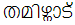                               [ 0D24  ‎0D2E  ‎0D3F 0D34 0D4D ‎0D28  0D3E  0D1F ‎0D4D] (incorrect).  But there are no identified cases where a missing ZWNJ form another valid word with different meaning.Missing ZWJ means, the word is a different word with different meaning. This is very rare –                             vaNyavanika  (meaning: large curtain)   വന്യവനിക vanyaVanika (meaning: wild garden) pair is often cited an example for this. But many people argue this is not a valid case. [102] [103]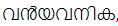 Missing ZWJ never means a spelling mistake, but just a writing style. There are many examples for this.                 - നന്മ (meaning: goodness) is one obvious one.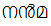 Historically, ZWJ was used to render chillu in certain fonts but later Unicode included chillu characters as standalone code points and MSR-3 also includes these standalone chillu characters.Pre-Unicode 5.0, Chillu letters were encoded as a sequence using Joiners. The older encoding is still prevalent in data, such as corpora and may even be in current use. But this legacy representation of Chillu using Virama and ZWJ is ruled out because the root does not allow joiners, so there is no issue with the duplicate encoding of Chillu. Hence, it is to be noted that although atomic encoding of Chillu letters is not universally used, Root Zone only allows the atomic encoding. 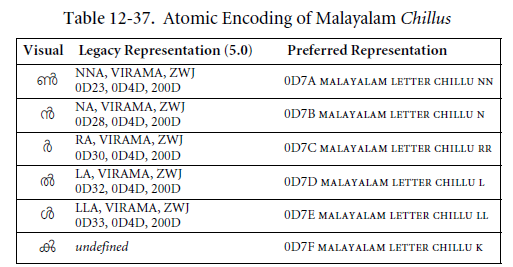 Figure 1: Atomic Encoding Malayalam Chillus [107]ZWNJ, is used to prevent the formation of conjunct ligatures and it is required to avoid spelling mistakes and unnecessary conjuncts. For example, in a 2-word label, the first word ending in virama can form conjunct with the second word starting in a consonant. This causes a spelling mistake.The Structure of Malayalam ScriptThe Malayalam Aksharam or grapheme cluster is based on the Malayalam phonological system, with the following basic phonological template. Phonology
Vowels: Malayalam has five short and five long vowels. Vowels occur in all positions in a word, except for o which is not permitted at the end of it.  It also has two diphthongs, ai, au. 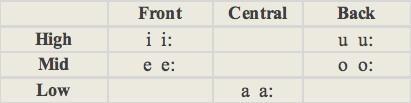 Figure 2: Malayalam Vowel Phonology [109]
Consonants: Besides a Dravidian consonantal inventory, Malayalam has aspirated stops and supplementary sibilants borrowed from Indo-Aryan. [f] occurs mostly in European borrowings. Voiceless unaspirated stops, nasals and laterals [l], [ɭ] can be germinated. The distinction between single and geminated consonants is phonemic. Only six consonants, [m], [n], [ɳ], [r], [l], and [ɭ], can occur word finally.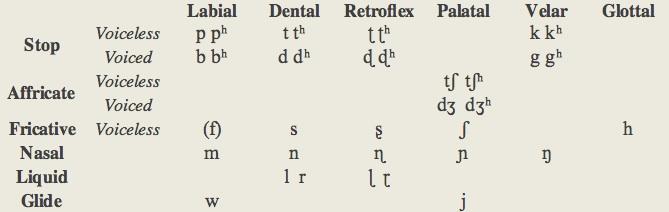 Figure 3: Malayalam Consonant Phonology [109]Sandhi: internal and external sandhi are commonplace. They result in vowel and consonant deletion, assimilation of consonants and fusion.Stress: it falls always on the first syllable of a wordScript and Orthography
Malayalam is written in an abugida script derived ultimately from Brāhmī in which every consonant carries an inherent a. The alphabetic order is based on phonological principles: it begins with the simple vowels and diphthongs followed by 25 stops and nasals arranged in five groups according to their place of articulation. It continues with semivowels (liquids and glides) and fricatives to end in two retroflex liquids which don't exist in Sanskrit and, thus, were not represented in Brāhmī.Geminated consonants and other consonant clusters are written side by side or one above the other. Below each Malayalam sign appears the standard transliteration in the Latin alphabet, and between square brackets its equivalent in the International Phonetic Alphabet.The following sections provide details of the Malayalam sounds and how these are written in Malayalam.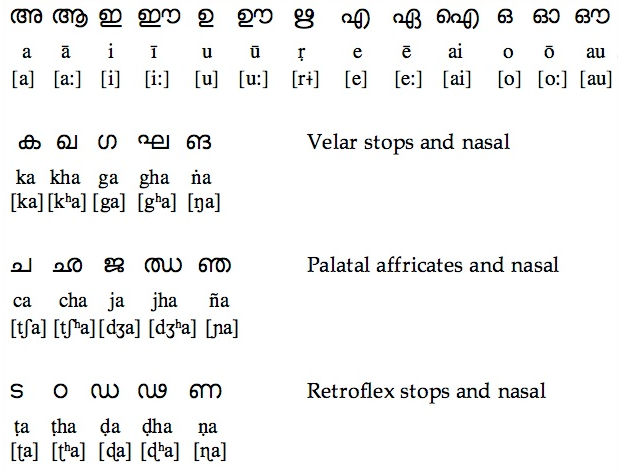 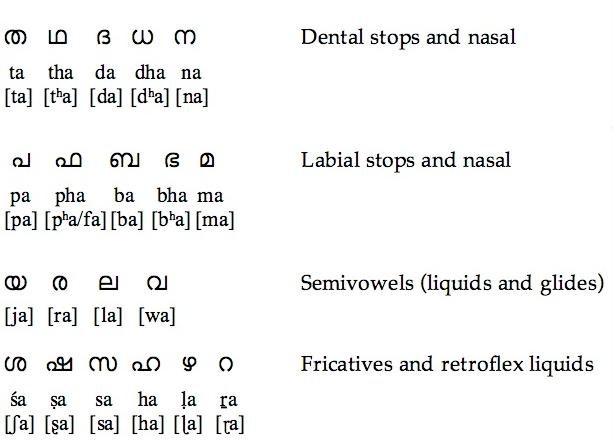 ṛ is a syllabic vowel found only in Sanskrit loanwords.[f] is found mostly in Urdu and English loanwords and doesn't have a specific sign; it is represented with ph that also serves for [pʰ].Vowels    Vowels are written in this form when they are independently used.Table 1: Malayalam VowelsVowel diacritics Vowels can also be written as diacritics referred to as Matras, when these follow consonants.  Their forms are given below, illustrated with the letter ക (U+0D15) MALAYALAM LETTER KA.Table 2: Malayalam Vowel DiacriticsConsonantsMalayalam has the following consonants, generally arranged my manner and place of articulation.Table 3: Malayalam ConsonantsAnusvaram and VisargamAnusvaram: An anusvaram (അനുസ്വാരം anusvāram), or an anusvara, originally denoted the nasalization where the preceding vowel was changed into a nasalized vowel, and hence is traditionally treated as a kind of vowel sign. In Malayalam, anusvara represented as ം (0D02) however, simply represents a consonant /m/ after a vowel, though this /m/ may be assimilated to another nasal consonant. It is a special consonant letter, different from a "normal" consonant letter, in that it is never followed by an inherent vowel or another vowel. In general, an anusvara at the end of a word in an Indian language is transliterated as ṁ in ISO 15919, but a Malayalam anusvara at the end of a word is transliterated as m without a dot.Visargam: A visargam (വിസർഗം, visargam), or visarga, represents a consonant /h/ after a vowel, and is transliterated as ḥ. Like the anusvara, it is a special symbol, and is never followed by an inherent vowel or another vowel. In Malayalam, ഃ (0D03) is the visarga symbol. Chillu letters (Chillaksharam) and Samvruthokarams In the Indo-European family of languages like Sanskrit, a large number of words end in consonants. But in Dravidian languages like Malayalam majority of words end in vowels. But, the chillaksharams of Malayalam are exceptions to this general feature. Chillaksharams are pure consonants, without any vowel sound. [111]Table 4: Malayalam Chillu lettersFor the words that end in chillu, Samvruthokaram is used to make the pronunciation more clear. Samvruthokaram is a soft ending virama (chandrakkala). All consonant can have consonant + ു (0D41) + ◌്  (0D4D), forming samvruthokaram form of that consonant.  In southern Kerala, the U matra ു (0D41) and chandrakkala (virama) ◌്  (0D4D) together is the grapheme for savruthokaram. However, in northern Kerala, just chandrakkala (visible virama) alone is used. Only the chandrakkala at the end of a word will be treated Samruthokaram.Chandrakkala coming within a word (followed by other character(s) of the word) denotes a conjunct letter formed by the character(s) preceding and following the chandrakkala. Examples of Samvruthokaram:  ഏതു്, അതു്For the words that end in chillu, Samvruthokaram is used to make the pronunciation more clear. Samvruthokaram is added directly to the word-ending chillaksharam or the word-ending chillaksharam is geminated and Samvruthokaram is added to it.കാൽ --> കാലു് വാൽ → വാലു്  Even though Samvruthokaram may be seen as derived from the vowels അ (a) or ഉ (u), in fact, it has an independent identity as a vowel. This feature is seen only in Malayalam. [111]
A selection of conjunct consonantsA consonant can be combined with another consonant or conjunct using Virama. Conjuncts with more than four consonants are rare.  The conjunct ഗ്ദ്ധ്ര്യ is formed by five consonants.Table 5: Malayalam Conjunct ConsonantsNLF - Non-ligated form has a visible virama (chandrakkala)LF- Ligated form in which consonants are conjoined fully or partially (as rendered by fonts)Conjuncts with diacritics using യ (U+0D2F), ര (U+0D30), ല (U+0D32), വ (U+0D35)Conjunct consonants formed with യ (0D2F), ര (0D30), ല (0D32) and വ (0D35) are rendered with diacritic marks/signs in the glyph. Examples of these in combination with ക (0D15) and പ (0D2A) are given below. Other consonants can be combined in similar fashion. Table 6: Malayalam Conjuncts with diacritics 
using യ (U+0D2F), ര (U+0D30), ല (U+0D32), വ (U+0D35)Overall Development Process and MethodologyNeo-Brahmi Generation Panel (NBGP) has been formed by members having experience in linguistics and computational linguistics. Under the Neo-Brahmi Generation Panel, there are nine scripts belonging to separate Unicode blocks. Each of these scripts is assigned a separate LGR; however Neo-Brahmi GP ensures that the fundamental philosophy behind building those LGRs are all in sync with all other Brahmi derived scripts.4.1 Guiding PrinciplesThe NBGP adopts following broad principles for selection of code-points in the code-point repertoire across the board for all the scripts within its ambit.4.1.1 Inclusion principles: 4.1.1.1 Modern usage:Every character proposed should be in the everyday usage of a particular linguistic community. The characters which have been encoded in the Unicode for transcription purposes only or for archival purposes will not be considered for inclusion in the code-point repertoire.4.1.1.2 Unambiguous use:Every character proposed should have unambiguous understanding among the linguistic about its usage in the language. 4.1.2 Exclusion principles:The main exclusion principle is that of External Limits on Scope. These comprise of protocols or standards which are prerequisites to the Label Generation Rulesets. All further principles are in fact subsumed under these limitations but have been spelt out separately for the sake of clarity.4.1.2.1 External Limits on Scope:The code point repertoire for root zone being a very special case, up the ladder in the protocol hierarchies, the canvas of available characters for selection as a part of the Root Zone code point repertoire is already constrained by various protocol layers beneath it. Following three main protocols/standards act as successive filters:i. The Unicode Chart:Out of all the characters that are needed by the given script, if the character in question is not encoded in Unicode, it cannot be incorporated in the code point repertoire. Such cases are quite rare, given the elaborate and exhaustive character inclusion efforts made by Unicode Consortium.ii. IDNA Protocol:Unicode being the character encoding standard for providing the maximum possible representation of a given script/language, it has encoded as far as possible all the possible characters needed by the script. However, the Domain name being a specialized case, it is governed by an additional protocol known as IDNA (Internationalized Domain Names in Applications). The IDNA protocol introduces exclusion of some characters out of Unicode repertoire from being part of the domain names.iii. Maximal Starting Repertoire:The Root-zone LGR being a repertoire of the characters which are going to be used for creation of the root zone TLDs, which in turn are an even more specialized case of domain names, the ROOT LGR procedure introduces additional exclusions on IDNA allowed set of characters.Example: 	MALAYALAM SIGN AVAGRAHA "ഽ " (U+ 0D3D) even if allowed by IDNA protocol, is not permitted in the Root Zone Repertoire as per the [MSR].To sum up, the restrictions start off by admitting only such characters as are part of the code-block of the given script/language. This is further narrowed down by the IDNA 2008 Protocol and finally an additional filter in the form of Maximal Starting Repertoire restricts the character set associated with the given language even more.4.1.2.2 No Rare and Obsolete Characters:There are characters which have been added to Unicode to accommodate rare forms like MALAYALAM LETTER VOCALIC L "ഌ" (U+0D0C), it is an obsolete vowel used to write Sanskrit words and is not considered as part of the modern Malayalam orthography. All such characters will not be included. This is in consonance with the Conservatism principle as laid down in the Root Zone LGR procedure.RepertoireBased on the LGR Procedure for the Root Zone and the MSR, NBGP conducted the code point analysis of the Malayalam script.  The analysis is presented in this section, including the list of code points recommended for inclusion and exclusion from the repertoire.Malayalam section of Maximal Starting Repertoire [MSR] Version 3Unicode Code Points Inclusion The following code points are included in the repertoire.Table 7: Malayalam Code Point RepertoireUnicode Code Point Exclusion The following code points are excluded because they are archaic or obsolete in current Malayalam orthography. Table 8: Malayalam Excluded Code Point VariantsThis section discusses the variant code points found in Malayalam within script and with other related scripts.In-script variantsThis section lists variant sequences which should be considered variants of each other.  Table 9: In-script Variant AnalysisSet 1: These are various ways to write the conjunct “nta” in Malayalam. 1 a) Here nta is encoded as a combination of 0D28 +0D4D +0D31 and it is rendered as in most of the Malayalam unicode fonts and a few of the Microsoft fonts render it as . 1 b) is how some Microsoft fonts have encoded nta 0D7B + 0D4D + 0D31 and it is rendered as in those fonts and as in other fonts. it is safe to Although 1. c) has also been used historically to write nta and such sequential style of writing is still in use, that combination can also be used to write nra in words like (Henry) or  (Enrica). Hence 1. c) 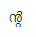 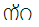 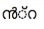 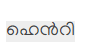 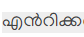 Set 2: The consonant ള (0D33) rarely follows another ള in Malayalam, except in the case of some place names. The double conjunct of ള (0D33) formed by code points 0D33 + 0D4D + 0D33 is rendered as the glyph ള്ള which looks visually very similar to a ള following another ള. This can result in spoofed labels. For example, in Malayalam we write “vellam” as “വെള്ളം” - 0D35 0D46 0D33 0D4D 0D33 0D02 (meaning: water), a spoofed label can write it as “വെളളം” -  0D35 0D46 0D33 0D33 0D02. This should be blocked. However, this pattern gives rise to some complications because it effectively makes the Halant (0D4D) a variant of a "null position", in this case, whenever it occurs between two instances of 0D33 ള LLA. Variant definitions of that nature can lead to unexpected results because a label: 0D33 0D4D 0D33 0D4D 0D33 can be analysed two ways: {0D33 0D4D 0D33} {0D4D} {0D33} and  {0D33} {0D4D} {0D33 0D4D 0D33}NBGP takes into account the occurrences of the labels from the IP where a consonant ള (0D33) follows another ള and found that there is small percentage. However, the community feedback shows the increasing of usage from foreign-language-borrowed words language.  The detailed analysis can be found in the Appendix C. Therefore, NBGP decides not to define Set 2 as variants, and handle this case by using the whole label evaluation rules. The rule will allow a consonant ള (0D33) to be followed by a second 0D33, if only an H precedes it.Cross-Script VariantsThe Malayalam characters in tables below are considered variant code points with some characters in Oriya and Tamil as they could be considered visually same for the users.  See Appendix A for additional code points for other scripts which are visually similar but not considered as variant code points for the reasons listed.Cross-script variants for Tamil and MalayalamTable 10: Tamil – Malayalam Cross Script VariantsCross-script variants for Oriya and MalayalamCase of Malayalam and Odia (Oriya) TTHA Consonant:
This is the case of "Consonant Ttha" which happened to retain the same shape despite being part of different scripts, i.e., Malayalam and Odia. These characters are:ഠ - MALAYALAM LETTER TTHA (U+0D20)
ଠ - ORIYA LETTER TTHA (U+0B20)Both the characters, look exactly alike and belong to a "Consonant" category. As they are consonants, each of them, even in the simplest form i.e. the characters themselves, are valid labels. As per the NBGP cross-script variant inclusion policy (Appendix D), this is a valid case for inclusion. Also, even if they are single characters, when the same character combines, theoretically they can form infinite number of cross-script variant labels between the scripts involved. Here are some samples of some of those labels:Since, having such labels is a realistic possibility and the corresponding labels look almost exactly alike, NBGP has proposed them as well as alike combining marks as blocked variants.Table 11: Oriya – Malayalam Cross Script VariantsCross-script variants for Malayalam and MyanmarFollowing the NBGP cross-script variant inclusion policy (Appendix D). The visually same characters between Malayalam and Myanmar are:Table 12: Malayalam - Myanmar Cross Script VariantsWhole Label Evaluation (WLE) Rules This section provides the WLE rules that are required by all the languages mentioned in Section 4 when written in Malayalam Script. The rules have been drafted in such a way that they can be easily translated into the LGR specifications. Below are the symbols used in the WLE rules, for each of the "Indic Syllabic Category" as mentioned in the table provided for code point repertoire in Section 5. Variables or definitionsV	→ 	VowelM	→ 	Matra (Vowel Sign)C		→ 	ConsonantL		→       	ChilluH	→	Chandrakkala/Halant/Virama (◌് U+0D4D)B	→ 	Anusvaram (ം U+0D02) X	→ 	Visargam (ഃ U+0D03)Rules for Forming Aksharam  Rule 1: 	H must be preceded by C or the M ു (0D41) (Samvruthokaram)Rule 2: 	M must be preceded by C Rule 3: 	B must be preceded by C, V or MRule 4: 	X must be preceded by C, V or MRule 5: 	L cannot be preceded by B, X or H Rule 6: 	Label does not begin with L Rule 7: 	Contributors        Neo-Brahmi Generation Panel (NBGP)        Veena Solomon (veena.ycet@gmail.com)        Prasad Pattarumadom Kesava Kurup (pkpdelhi@gmail.com)        Santhosh Thottingal (santhosh.thottingal@gmail.com) References[MSR] 	Maximal Starting Repertoire - MSR-3, Annotated Repertoire Tables, Non-CJK, Pages 66-68 https://www.icann.org/en/system/files/files/msr-3-non-cjk-28mar18-en.pdf[101]	Unicode® Standard Annex #31 Mark Davis, UNICODE IDENTIFIER AND PATTERN SYNTAX: 2.3 Layout and Format Control Characters http://unicode.org/reports/tr31/#Layout_and_Format_Control_Characters (Accessed on 5th July, 2018)[102] 	Report on Malayalam Unicode Issues (2012) prepared by Santhosh Thottingal (also part of NEGP) and submitted to Unicode via Wikimedia Foundation.  It discusses both chillu and nta issues:  http://thottingal.in/documents/ReportonMalayalamUnicodeIssues.pdf (Accessed on 5th July, 2018)[103] 	ഓളം Dictionary, https://olam.in/   (Accessed on 5th July, 2018)[104] 	Roozbeh Pournader and Cibu Johny, Old and New Chillus in Malayalam and implications for Sinhala: http://www.unicode.org/L2/L2013/13036-chillus-uptake.pdf (Accessed on 5th July, 2018)[105] 	Malayalam script https://en.wikipedia.org/wiki/Malayalam_script (Accessed on 5th July, 2018)[106] 	Malayalam (മലയാളം):  https://www.omniglot.com/writing/malayalam.htm[107] 	The Unicode Standard, Version 10.0., Chapter 12 “South and Central Asia I: Official Scripts of India”, https://www.unicode.org/versions/Unicode10.0.0/ch12.pdf#page=65 
(Accessed on 5th July, 2018)[108] 	Everson, Michael (2007). "Proposal to add two characters for Malayalam to the BMP of the UCS" (PDF). ISO/IEC JTC1/SC2/WG2 N3494. Retrieved 2009-09-09: http://std.dkuug.dk/jtc1/sc2/wg2/docs/n3494.pdf (Accessed on 5th July, 2018)[109] 	Alejandro Gutman and Beatriz Avanzati: Malayalam, The Language Gulper http://www.languagesgulper.com/eng/Malayalam.html (Accessed on 5th July, 2018)[110] 	Malayalam Range: 0D00–0D7F, The Unicode Standard, Version 11.0 https://unicode.org/charts/PDF/U0D00.pdf (Accessed on 5th July, 2018)[111]	R. Chitrajakumar , N. Gangadharan Rachana Akshara Vedi: Samvruthokaram and Chandrakkala https://www.unicode.org/L2/L2005/05213-samvruktokaram.pdf (Accessed on 2nd August, 2018)Appendix A: Excluded In-Script VariantsAs the following formations are not valid as per aksharam formation rules, these cases are not proposed as variants. Table A-1: Excluded In-Script Variants Due to Invalid CombinationIn Table A-2, Column 1: These vowel signs have glyph pieces which stand on both sides of the consonant; they follow the consonant in logical order, and should be handled as a unit for most processing. Column 2: Although, Unicode defines this canonical decomposition, the Standard recommends not to use the sequence [107], p501. Therefore, it is not advisable to use them in IDN labels; they are blocked here by akshara formation rule. Table A-2: Split Vowel CaseAppendix B: Confusable Code PointsThe code-points below are visually confusing only in smaller fonts and can be excluded from consideration as variant code points. Table B-1: Tamil-Malayalam Confusable Code PointsAt Sri Lanka face to face meeting, it was decided to exclude the code points below from variant list as these do not look alike, due to round - square structural differences.Table B-2: Kannada-Malayalam Confusable Code PointsTable B-3: Telugu-Malayalam Confusable Code PointsCode points in Table B-4, B-5, and B-6 would qualify as cross-script code point variants but there are not enough of them to form a variant labels, therefore these cases can be excluded. (If only combining marks are variants for a given script, no label can be formed without using at least one non-variant code point). In the case of Sinhala, the relevant base character is distinct.Table B-4: Kannada-Malayalam Too Few Identical Code Points Table B-5: Telugu-Malayalam Too Few Identical Code Points Table B-6: Sinhala-Malayalam Too Few Identical Code Points NBGP considers  0D28 (ന) MALAYALAM LETTER NA , 0DC6(ෆ) SINHALA LETTER FAYANNA , and 1000 (က) MYANMAR LETTER KA and decides they are distinguishable. NBGP also considers that 0D1F (ട) MALAYALAM LETTER TTA is similar to 0073 (s) LATIN SMALL LETTER S and 0455 (ѕ) CYRILLIC SMALL LETTER DZE. However, Latin script and Cyrillic script are not derived from the Brahmi script. This case is out of scope of NBGP cross script variant analysis.Appendix C: Case of ള (0D33) + ള (0D33)The consonant ള (0D33 ) rarely follows another ള in Malayalam, except in the case of some place names. The double conjunct of ള (0D33 ) formed by code points 0D33 + 0D4D + 0D33 is rendered as the glyph ള്ള which looks visually very similar to a ള following another ള. This can result in spoofed labels. For example, in Malayalam we write “vellam” as “വെള്ളം” - 0D35 0D46 0D33 0D4D 0D33 0D02 (meaning: water), a spoofed label can write it as “വെളളം” -  0D35 0D46 0D33 0D33 0D02.Table C-1: Case of ള (0D33) + ള (0D33)This has been restricted by a WLE rule 7. It allows the combination “ള്ളള” (0D33 0D4D 0D33 0D33) which is present in words like “ഉള്ളളവ്” (meaning: inner dimension viz. volume), and blocks the combination “ളള്ള” (0D33 0D33 0D4D 0D33) which is rarely found in usage. The existence of “ളള” (0D33 0D33 ) in considerable percentage on the web can be attributed to misspelling due to extreme visual similarity. ===================================================================Proposed recommendation from the Integration Panel===================================================================Proposed recommendation for MalayalamDATE: 2018-06-12OverviewThe IP recently discovered a technical issue with the proposed variants for Malayalam.Issue StatementThe Malayalam LGR defines the following variant0D33 0D33 <-> 0D33 0D4D 0D33     (i.e.: ളള <--> ള്ള)This pattern gives rise to some complications because it effectively makes the Halant (0D4D) a variant of a "null position", in this case, whenever it occurs between two instances of 0D33 ള LLA. Variant definitions of that nature can lead to unexpected results because a label 0D33 0D4D 0D33 0D4D 0D33 can be analyzed two ways:{0D33 0D4D 0D33} {0D4D} {0D33} and{0D33} {0D4D} {0D33 0D4D 0D33}As a result of this, variant definitions of this nature, although seemingly well defined on the code point level can lead to unexpected variant relations among labels. Therefore, such kinds of variant sequence definitions cannot be used without some further restriction. Below the IP will suggest two possible approaches and requests that the GP consider them in light of the knowledge of how the script is used.Background:Looking at the Malayalam sample file the IP notes:

0D33 0D33 ളള exists once (1) in sample of 60K labels
(it's part of the longer pattern: 0D33 0D4D 0D33 0D33 or ള്ളള)
0D33 0D33 0D33 (ളളള) exists (0) times0D33 0D4D 0D33 (ള്ള) exists 523 times, or .9% of the total;  of these:1/10 or 52 are followed by an 0D4D (Halant): 0D33 0D4D 0D33 0D4D (ള്ള്)none (0) is of the pattern 0D33 0D4D 0D33 0D4D 0D33 (or longer)
From this one can conclude:ള്ള is quite frequent and can be spoofed by ളള (which doesn't occur normally or at least not frequently)ള്ള് also occurs with some frequency and could be spoofed by ളള് (the latter again not seen in the sample)ള്ളള does occur, if rarely, and can be spoofed by ളള്ള or ളളള, but not by ള്ള്ള (where the code points are: 0D33 0D4D 0D33 0D33, 0D33 0D33 0D4D 0D33 and 0D33 0D4D 0D33 0D4D 0D33)
Under the definition in the proposed LGR ള്ളള and ളള്ള are not actually variant labels of each other, while ള്ള്ള is a variant of ള്ളള even though it shouldn't. (The reason why the last label shouldn't be a variant label is because the second halant would be rendered visibly, making it distinct.)Longer patterns are either rare or do not occur in standard sample; they seem quite likely to be nonsensical (at least some of them). Therefore, the cases seen so far would appear to be the total set of cases where there is a practical need for some variants or other restriction.OptionsThe IP identified two suggested options to resolve the issue.Option OneRestricting the variant so it cannot occur following an 0D33 ള or Halant.If the variant can be limited to the beginning of a cluster, that is, a requirement added that it only applies when not following an 0D33 of 0D4D, then we can take still care of the most frequent and second most frequent case, and these cases produce variant labels that are related in expected ways: longer strings of alternating 0D33 and 0D4D pose no problems as any alternate grouping of code points into sequences does not lead to any additional variants. Only the leading {0D33 0D33} or {0D33 0D4D 0D33} would cause variants. In particular ള്ള്ള (with a visible Halant) would not become a variant of ള്ളള, etc. However, cases like  ള്ളള / ളള്ള / ളളള would still not fully work as intended as the first and second label would not be variants of each other, and only the first would be a variant of the last.Option TwoRestricting valid labels to exclude ളളRestricting labels from containing two 0D33 ള that are not joined by a Halant would robustly prevent any spoofing. However, it would also disallow a small number of potentially meaningful labels. (About 0.0015% of the words in the test file are affected - or 1 in 60K). No variant definition would be needed.RecommendationThe IP requests the NeoB GP to study these options and to consider them in determining a proposed approach to fixing the issue with the kind of variant mapping mentioned at the head of the document.We realize that these represent a tradeoff. For the Root Zone we feel comfortable that restriction of the allowed labels to avoid some problem cases is definitely appropriate, even if the process contains a String Review phase that would allow the manual weeding out of specific bad cases.However, we feel that an option that leaves some, if rare, opportunities for spoofing may well be inappropriate for the second and other levels as well: for those levels, human oversight of the process is going to be even less available.The IP suggests that the GP also weigh the extent to which decisions for the Root Zone affect other zones (by example).===================================================================Feedback from community  ===================================================================നീളള്ള മുടി, neelalla mudi is how people say നീളമുള്ള മുടി, neelamulla mudi [meaning: long hair, lit. hair with length], locally in Valluvanad area of North Kerala. Similarly,  നല്ല താളള്ള പാട്ട്, nalla thaalalla paattu, is the same as നല്ല താളമുള്ള പാട്ട്, nalla thaalamulla paattu  [meaning: (a) song with good rhythm]വെള്ളള്ള കിണറ്, vellalla kinaru, is വെള്ളമുള്ള കിണറ്, vellamulla kinaru  [meaning: (a) well with water] This label is not blocked because ള്ളള is allowed.
I don't these needs to be considered as the ളള്ള part in these labels is a spoken contraction of ഉള്ള, ulla [meaning: having, with].In other parts of Kerala, the spoken dialect changes the contraction to "ളൊള്ള" or ളോള്ള which are allowed as per the rule. Then there are some place names like മാളള്ള. On doing a Google search, I got only a single result [google.co.in]. Feedback from the community: I won't recommend adding such rules based on the existence of current(and popular) vocabulary of 2018. Malayalam has an active practice of borrowing words from other languages than inventing native words(mainly from English nowadays). Because of this anything that is a valid conjunct can come into the language. Here is an example: You may know, I am a typeface designer too. When some of our initial fonts did not have the OpenType rules to handle സ്‌+ബ , സ്+ബു, it was because nobody could find a word that can have such a combination. Later, around 2010, Facebook became a thing. People started writing it in Malayalam. Our fonts could not handle the rendering gracefully and then we added the required ligatures and rules and released a new version. While I was working on another typeface, another conjunct ജ്+മ was not supporting thinking, there is no Malayalam word with ജ്മ. But later a friend came and complained he wants to have an error-free rendering for അജ്മീർ.. So that is about the 'reasoning of rare occurrence in Malayalam'. Btw, there are people and places with name മാളള്ള (Malalla) - try a google search. We people from Valluvanad area often has this നല്ല നീളള്ള മുടി, നല്ല താളള്ള പാട്ട് , വെള്ളള്ള കിണറ്...A google search for വെള്ളള്ള shows me that it is a place name in Idukki.About the visual similarity, again, as a type designer, we consciously make them visually different while designing. ള്+ള -> ള്ള appear very joined with the tails fused together, While ളള appear with enough spacing between the letters and no fusing of tails.Also, ററ is a similar case where people write two Ra together to get /tta/ , Almost all fonts nowadays stack them if it is for /tta/. But not guaranteed. So similar arguments can be there for that as well.Misspelling like മീറററ്, ലാറററൈററ് etc comes to my mind. In all these cases, exclusion rules would be the least preferred choice.Appendix D: NBGP Cross-script Variant Inclusion PolicyIf, in any two given scripts, all the potential cross-script variants consist of dependent (e.g. Vowel Signs, Anusvara, Visarga, Chandrabindu etc.) characters ONLY, then that entire set can be ignored and no cross-script variants be proposed between those two scripts. If, in any two given scripts, there is AT LEAST ONE non-dependent (e.g. Consonant, Vowel etc.) cross-script variant character/sequence present, all the potential cross-script variants be considered and proposed between the two scripts.

This cross-script analysis has been restricted to the scripts that have descended from the Brahmi as most of them share similar usage patterns. By and large, all of these scripts have a common set of characters that existed in Brahmi script and bear the same identities. However, as the scripts branched out from the Brahmi, depending on various factors, the shapes of the characters changed. This change in the shape was not uniform across all the characters and the scripts. Some characters shapes did change significantly whereas some of them still retained similarity. The cross-script similarity analysis also aims to identify such cases where the same character retained almost the same shape despite being part of the different scripts. These set of characters are variants of each other in true sense than merely of co-incidental visual similarity.  
Since, having such labels is a realistic possibility and the corresponding labels look almost exactly alike, NBGP has proposed them as blocked variants. NBGP acknowledges the concern that this shape is quite generic and may have parallels in other scripts not under its ambit.  However, as NBGP does not have any exposure about actual usage of those characters in those particular scripts, NBGP desisted from including them in the analysis.  As NBGP has already considered all the related scripts under the cross-script variant analysis, the similarity of the characters belonging to NBGP scripts with other scripts not under the NBGP ambit, may be of a mere co-incidental visual nature. Additionally, this concern is not limited to these two characters but for all the characters in all the scripts under the scope of the Root LGR procedure. Carrying out this analysis can practically be done only with the Generation Panels that exist while the NBGP is active. This still leaves out those scripts out of the scope which may not have a Generation Panel established yet. Hence, carrying out this exercise in entirety is quite impracticable. This conundrum can be resolved if all the such cases are handled by the "String Similarity Assessment Panel" of ICANN. അ
U+0D05AആU+0D06AAഇU+0D07IഈU+0DIIഉU+0D09UഊU+0D0AUUഋ 
U+0D0B RഎU+0D0EEഏU+0D0FEEഐU+0D10AIഒU+0D12OഓU+0D13OOഔU+0D14AUക U+0D15KAകാU+0D15U+0D3EKAAകിU+0D15U+0D3FKIകീU+0D15U+0D40KIIകുU+0D15U+0D41KUകൂU+0D15U+0D42KUUകൃU+0D15U+0D43KRകെU+0D15U+0D46KEകേU+0D15U+0D47KEEകൈU+0D15U+0D48KAIകൊU+0D15U+0D4AKOകോU+0D15U+0D4BKOOകൗU+0D15U+0D57KAUകU+0D15KAഖU+0D16KHAഗU+0D17GAഘU+0D18GHAങU+0D19NGAചU+0D1ACAഛU+0D1BCHAജU+0D1CJAഝU+0D1DJHAഞU+0D1ENYAടU+0D1FTTAഠU+0D20TTHAഡU+0D21DDAഢU+0D22DDHAണU+0D23NNAതU+0D24TAഥU+0D25THAദU+0D26DAധU+0D27DHAനU+0D28NAപU+0D2APAഫU+0D2BPHAബU+0D2CBAഭU+0D2DBHAമU+0D2EMAയU+0D2FYAരU+0D30RAറU+0D31RRAലU+0D32LAളU+0D33LLAഴU+0D34LLLAവU+0D35VAശU+0D36SHAഷU+0D37SSAസU+0D38SAഹU+0D39HAൺU+0D7ANNൻU+0D7BNർU+0D7CRRൽU+0D7DLൾU+0D7ELLൿU+0D7FKkkaṅkaṅṅaccañcaññaṭṭaṇṭaṇṇattantannaNLFക്‌കങ്‌കങ്‌ങച്‌ചഞ്‌ചഞ്‌ഞട്‌ടണ്‌ടണ്‌ണത്‌തന്‌തന്‌നLFക്കങ്കങ്ങച്ചഞ്ചഞ്ഞട്ടണ്ടണ്ണത്തന്തന്നConsonant + യ Consonant +  രConsonant + ലConsonant + വ ക്യ (0D15 0D4D 0D2F)ക്ര (0D15 0D4D 0D30)ക്ല (0D15 0D4D0D32)ക്വ (0D15 0D4D 0D35)പ്യ (0D2A 0D4D 0D2F)പ്ര (0D2A 0D4D 0D30)പ്ല  (0D2A 0D4D0D32)പ്വ  (0D2A 0D4D 0D35)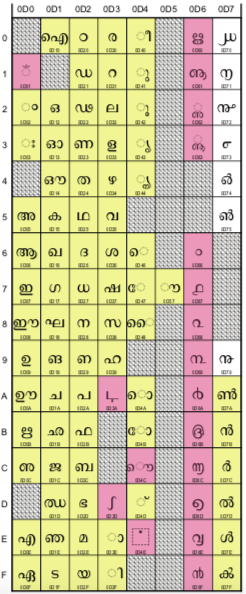 Figure 4: Malayalam Code Page from [MSR]Color convention:All characters that are included in the [MSR] - Yellow backgroundPVALID in IDNA2008 but excluded from the [MSR] - Pinkish backgroundNot PVALID in IDNA2008 - White backgroundSr. No.Unicode Code PointGlyphCharacter NameIndic Syllabic CategoryReferences10D02ംMALAYALAM SIGN ANUSVARAAnusvaramOmniglot [106]20D03ഃMALAYALAM SIGN VISARGAVisargamOmniglot [106]30D05അMALAYALAM LETTER AVowelOmniglot [106]40D06ആMALAYALAM LETTER AAVowelOmniglot [106]50D07ഇMALAYALAM LETTER IVowelOmniglot [106]60D08ഈMALAYALAM LETTER IIVowelOmniglot [106]70D09ഉMALAYALAM LETTER UVowelOmniglot [106]80D0AഊMALAYALAM LETTER UUVowelOmniglot [106]90D0BഋMALAYALAM LETTER VOCALIC RVowelOmniglot [106]100D0EഎMALAYALAM LETTER EVowelOmniglot [106]110D0FഏMALAYALAM LETTER EEVowelOmniglot [106]120D10ഐMALAYALAM LETTER AIVowelOmniglot [106]130D12ഒMALAYALAM LETTER OVowelOmniglot [106]140D13ഓMALAYALAM LETTER OOVowelOmniglot [106]150D14ഔMALAYALAM LETTER AUVowelOmniglot [106]160D15കMALAYALAM LETTER KAConsonantOmniglot [106]170D16ഖMALAYALAM LETTER KHAConsonantOmniglot [106]180D17ഗMALAYALAM LETTER GAConsonantOmniglot [106]190D18ഘMALAYALAM LETTER GHAConsonantOmniglot [106]200D19ങMALAYALAM LETTER NGAConsonantOmniglot [106]210D1AചMALAYALAM LETTER CAConsonantOmniglot [106]220D1BഛMALAYALAM LETTER CHAConsonantOmniglot [106]230D1CജMALAYALAM LETTER JAConsonantOmniglot [106]240D1DഝMALAYALAM LETTER JHAConsonantOmniglot [106]250D1EഞMALAYALAM LETTER NYAConsonantOmniglot [106]260D1FടMALAYALAM LETTER TTAConsonantOmniglot [106]270D20ഠMALAYALAM LETTER TTHAConsonantOmniglot [106]280D21ഡMALAYALAM LETTER DDAConsonantOmniglot [106]290D22ഢMALAYALAM LETTER DDHAConsonantOmniglot [106]300D23ണMALAYALAM LETTER NNAConsonantOmniglot [106]310D24തMALAYALAM LETTER TAConsonantOmniglot [106]320D25ഥMALAYALAM LETTER THAConsonantOmniglot [106]330D26ദMALAYALAM LETTER DAConsonantOmniglot [106]340D27ധMALAYALAM LETTER DHAConsonantOmniglot [106]350D28നMALAYALAM LETTER NAConsonantOmniglot [106]360D2AപMALAYALAM LETTER PAConsonantOmniglot [106]370D2BഫMALAYALAM LETTER PHAConsonantOmniglot [106]380D2CബMALAYALAM LETTER BAConsonantOmniglot [106]390D2DഭMALAYALAM LETTER BHAConsonantOmniglot [106]400D2EമMALAYALAM LETTER MAConsonantOmniglot [106]410D2FയMALAYALAM LETTER YAConsonantOmniglot [106]420D30രMALAYALAM LETTER RAConsonantOmniglot [106]430D31റMALAYALAM LETTER RRAConsonantOmniglot [106]440D32ലMALAYALAM LETTER LAConsonantOmniglot [106]450D33ളMALAYALAM LETTER LLAConsonantOmniglot [106]460D34ഴMALAYALAM LETTER LLLAConsonantOmniglot [106]470D35വMALAYALAM LETTER VAConsonantOmniglot [106]480D36ശMALAYALAM LETTER SHAConsonantOmniglot [106]490D37ഷMALAYALAM LETTER SSAConsonantOmniglot [106]500D38സMALAYALAM LETTER SAConsonantOmniglot [106]510D39ഹ MALAYALAM LETTER HAConsonantOmniglot [106]520D3EാMALAYALAM VOWEL SIGN AAMatraOmniglot [106]530D3FിMALAYALAM VOWEL SIGN IMatraOmniglot [106]540D40ീMALAYALAM VOWEL SIGN IIMatraOmniglot [106]550D41ുMALAYALAM VOWEL SIGN UMatraOmniglot [106]560D42ൂMALAYALAM VOWEL SIGN UUMatraOmniglot [106]570D43ൃMALAYALAM VOWEL SIGN VOCALIC RMatraOmniglot [106]580D46െMALAYALAM VOWEL SIGN EMatraOmniglot [106]590D47േMALAYALAM VOWEL SIGN EEMatraOmniglot [106]600D48ൈMALAYALAM VOWEL SIGN AIMatraOmniglot [106]610D4AൊMALAYALAM VOWEL SIGN OMatraOmniglot [106]620D4BോMALAYALAM VOWEL SIGN OOMatraOmniglot [106]630D4D്MALAYALAM SIGN VIRAMAChandrakkala / ViramaOmniglot [106]640D57ൗMALAYALAM AU LENGTH MARKMatraOmniglot [106]650D7AൺMALAYALAM LETTER CHILLU NNChillu LettersOmniglot [106]660D7BൻMALAYALAM LETTER CHILLU NChillu LettersOmniglot [106]670D7CർMALAYALAM LETTER CHILLU RRChillu LettersOmniglot [106]680D7DൽMALAYALAM LETTER CHILLU LChillu LettersOmniglot [106]690D7EൾMALAYALAM LETTER CHILLU LLChillu LettersOmniglot [106]70.0D7FൿMALAYALAM LETTER CHILLU KChillu LettersOmniglot [106]Sr. No.Unicode Code PointGlyphCharacter NameIndic Syllabic CategoryReason1.0D0CഌMALAYALAM LETTER VOCALIC LVowelഌ (0D0C) an obsolete vowel used to write Sanskrit words. The letter ഌ is very rare, and are not considered as part of the modern Malayalam orthography.2.0D44ൄMALAYALAM VOWEL SIGN VOCALIC RRMatraൄ (0D44) is the matra sign of obsolete vowel VOCALIC RR ൠ (0D60) which is not among the approved codepoints in MSR-3. It is no longer used in Malayalam orthography. 3. 0D29ഩMALAYALAM LETTER NNNAConsonantഩ (0D29) corresponds to Tamil ṉa ன. Used rarely in scholarly texts to represent the alveolar nasal, as opposed to the dental nasal. [108]. In ordinary texts both are represented by na ന (0D28). Set # CharactersCode PointsGlyphSet # CharactersCode PointsGlyph1.a)ന്‌ + റ  0D28 +0D4D +0D31or 1.b)ൻ + ് + റ 0D7B + 0D4D + 0D311.c)ൻ + റ0D7B + 0D31ൻറ2. a)ള് + ള 0D33 + 0D4D + 0D33ള്ള 2. b)ള + ള 0D33 + 0D33ളള Variant SetTamilTamilMalayalamMalayalamVariant SetCPGlyphCPGlyph1.0B9Cஜ0D1Cജ2.0BB5வ0D16ഖ3.0BAEம0D25ഥ4.0BBFி0D3Fി5.0BC6ெ0D46െ6.0BC7ே்0D47േMalayalamOriyaഠഠഠ
U+0D20 U+0D20U+0D20ଠଠଠ
U+0B20 U+0B20U+0B20ഠഠഠഠ
U+0D20 U+0D20U+0D20U+0D20ଠଠଠଠ
U+0B20 U+0B20U+0B20U+0B20ഠഠഠഠഠ
U+0D20 U+0D20U+0D20U+0D20U+0D20ଠଠଠଠଠ
U+0B20 U+0B20U+0B20U+0B20U+0B20Variant SetOriyaOriyaMalayalamMalayalamVariant SetCPGlyphCPGlyph1.0B02ଂ0D02ം2.0B03ଃ0D03ഃ3.0B20ଠ0D20ഠVariant SetMalayalamMalayalamMyanmarMyanmarVariant SetCPGlyphCPGlyph1.0D20ഠ101Dဝ2.0D31റ1002ဂ1. ഈ 0D08ഈ 1. ഇ + ൗ0D07 + 0D57ഇൗ2.ഊ 0D0Aഊ 2.ഉ + ൗ0D09 + 0D57ഉൗ3.ഔ 0D14ഔ 3.ഒ + ൗ0D12 + 0D57ഒൗ4.ഓ 0D13ഓ 4.ഒ + ാ0D12 + 0D3E ഒാ5.ഐ 0D10 ഐ 5.എ +  െ0D0E + 0D46എെCode Point 1 + Glyph 1Code Point 2 + Glyph 2ൊ (0D4A) െ (0D46) +  ാ (0D3E)ോ(0D4B)േ (0D47) +  ാ (0D3E)ൗ (0D57)െ (0D46) +  ൗ (0D57)TamilMalayalamஸ (0BB8)സ (0D38)KannadaMalayalamಲ (0CB2)ല (0D32)TeluguMalayalamల (0C32)ല (0D32)KannadaMalayalamಂ (0C82)ം (0D02)ಃ (0C83)ഃ (0D03)TeluguMalayalamం (0C02)ം (0D02)ః (0C03)ഃ (0D03)SinhalaMalayalamം (0D82)ം (0D02)ඃ (0D83)ഃ (0D03)CombinationCode pointsGlyphള് + ള 0D33 + 0D4D + 0D33ള്ള ള + ള 0D33 + 0D33ളള 